«Здоровые города и поселки Беларуси - движение к устойчивому будущему!» 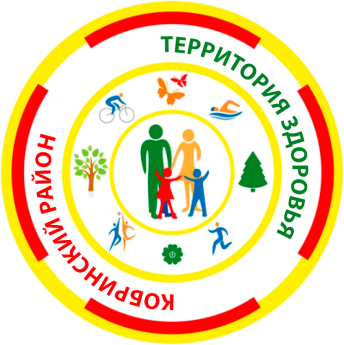 ЧТО СДЕЛАНО ДЛЯ ЗДОРОВЬЯ КОБРИНЧАН И ЖИТЕЛЕЙ АГ. ДИВИН В 2020 ГОДУ В ХОДЕ РЕАЛИЗАЦИИ ПРОФПРОЕКТА «КОБРИНСКИЙ РАЙОН – ТЕРРИТОРИЯ ЗДОРОВЬЯ».Создание здоровьесберегающей среды в городах и поселках актуально и востребовано. Неинфекционные заболевания (далее - НИЗ) в настоящее время являются главной причиной экономических потерь от смертности населения, возникающей нетрудоспособности и затрат на медицинские мероприятия. Риски распространения болезней среди населения достаточно высоки, поэтому особое внимание на данном этапе должно уделяться формированию у населения приверженности к здоровому образу жизни.Сейчас в стране работа по реализации профпроекта осуществляется в 139 населенных пунктах.В соответствии с решением Кобринского райисполкома от 09 декабря 2019 года на территории г. Кобрина и аг. Дивин реализуется профилактический проект «Кобринский район – территория здоровья», который призван снизить риски и неинфекционную заболеваемость населения г. Кобрина и аг. Дивин, повысить мотивацию к ведению здорового образа жизни. В ходе реализации профпроекта с учетом эпидемической ситуации по короновирусной инфекции проведено 1309 мероприятий, в которых приняло участие 21,9% взрослого населения г. Кобрина (11,2% - аг. Дивин) и 66,0% детей в возрасте до 18 лет в г. Кобрине (87,6% - аг. Дивин). Что изменилось в условиях проживания участников профпроекта?В результате диспансеризации улучшилось качество медицинского обследования населения, в т.ч. охват населения профосмотрами составил в г. Кобрине и аг. Дивин 100% у детского населения в возрасте до 18 лет и 98,0%  у трудоспособного населения.Доля школьников с 3-й и 4-й группой здоровья в г. Кобрине составила 27,2% в г. Кобрине и 24,7% в аг. Дивин. Ежегодно 23,5% детей и подростков Кобринского района получают оздоровление в загородных стационарных оздоровительных учреждениях. Из положительных моментов, способствующих развитию мотивации к ведению ЗОЖ, можно выделить увеличение протяженности велодорожек в г. Кобрине до 18,2 км. На 50,0% увеличено количество велопарковок в г. Кобрине путем строительства 2 крытых и 6 открытых велостоянок. В 2020 году при строительстве многоквартирных жилых домов в 4-м микрорайоне г. Кобрина установлены 5 велопарковок с навесом и 1 открытая велопарковка по ул. Калиновского в г. Кобрине.2,6% предприятий, учреждений и ведомств г. Кобрина организовали безбарьерную среду. 64,4% лиц с ограниченными возможностями и лиц пожилого возраста г. Кобрина имеют возможность доступности среды обитания, в т.ч. для занятий физкультурой и спортом. 	С целью обеспечения экологического благополучия населения (по данным Кобринской районной инспекцией природных ресурсов и охраны окружающей среды) установлено, что объем выбросов загрязняющих веществ по г. Кобрину от стационарных источников составил 3,4 тыс. тонн. При этом уловлено и обезврежено 0,4 тыс. тонн загрязняющих веществ, что составляет 11,7% от общего количества загрязняющих веществ, отходящих от стационарных источников. На территории г. Кобрина пунктом наблюдения локального мониторинга за выбросами загрязняющих веществ в атмосферный воздух от стационарных источников является ОАО «Кобринский инструментальный завод «СИТОМО». Мониторинг осуществляется на источнике выбросов галтовочного барабана (№ 55), параметрами наблюдений является концентрация твердых частиц. За последние 3 года не было выявлено выбросов загрязняющих веществ, превышающих установленные нормативы. Количество выбросов загрязняющих веществ в атмосферный воздух по предприятиям г. Кобрина составляет около 1,1 тыс. тон/год. Диапазон концентраций в атмосферном воздухе в пределах г. Кобрина составляет: по свинцу - 3,3–4,5нг/м., по кадмию - 0,099–0,13нг/м3,  по ртути - более 1,4 нг/м., по бенз(а)пирену - 0,3–0,4нг/м., по диоксинам - 9,8–12,0пг TEQ (эквивалента  токсичности) /м., по гексахлорбензену - 20,5-21,1пг/м., по ПХБ-153 - 0,7–0,86 пг/м3. Основными предприятиями, выбрасывающими наибольшее количество загрязняющих веществ в атмосферный воздух, в городе являются: ОАО «Кобринская птицефабрика», КУМПП ЖКХ «Кобринское ЖКХ», филиал Кобринское УМГ, ОАО «Кобринский маслодельно-сыродельный завод», ООО «Флексопак - Пол» (объем разрешенного количества выбросов для каждого составляет более 70 тонн/год).	В порядке удовлетворения основных нужд жителей г. Кобрина и аг. Дивин в 2020 году не регистрировалось нестандартные пробы воды питьевой из централизованной сети по микробиологическим показателям. Удельный вес нестандартных проб по санитарно-химическим показателям составил в черте г. Кобрина 30,9% (42,8% - аг. Дивин). В учреждениях образования охват школьников горячим питанием составил 100%. В школьных буфетах организована работа по увеличению доли продуктов здорового питания (овощей, фруктов, продуктов с низким содержанием соли и сахара). На ОАО «Кобринский МСЗ» освоен выпуск йогуртов с пониженным содержанием сахара. На Кобринском хлебозаводе филиала ОАО «Берестейский пекарь» выпускались мучные сладости для питания детей школьного возраста (печенье «Дочки-сыночки», «Дочки-сыночки» с кальцием, «Дочки-сыночки» особые, сладости мучные «Мамина радость» с виноградом сушенным), продукция с пониженным содержанием соли и обогащенной витамином РР (рожок «Оригинальный» с кунжутом).  В СМИ состоялось 17 выступлений медицинских работников по вопросам рационального питания и с информированием о полезных свойствах продуктов.К сожалению, имеются и вопросы, над которыми участникам профпроекта придется еще поработать: Так, по-прежнему, имеет место смертность в ДТП, связанная с участием лиц в состоянии алкогольного опьянения – 0,07 на 1 тыс. населения г. Кобрина (0,5 – аг. Дивин). Среди поведенческих факторов риска отмечается значительное превышение общего числа пациентов с психическими расстройствами, связанными с употреблением психоактивных средств – с синдромом зависимости от алкоголя (хронический алкоголизм) в аг. Дивин - 3866.6 на 100 тыс. населения (г. Кобрин - 2127.6 на 100 тыс.). Высока доля курильщиков в возрасте от 18 до 69 лет – от 26,5% в г. Кобрине (30,9% - в аг. Дивин) при индикаторном показателе – 26%.В 2020 году выросла в 5 раз общая и в 7,6 раза – первичная заболеваемость эндокринными заболеваниями у детского населения Кобринского района. Возможно, одним из факторов риска вышеуказанной патологии является повышенное употребление сахара. Так, по данным отдела торговли Кобринского райисполкома за истекший период 2020 года реализовано 1.153,6 тонн сахара на 53.000 населения г. Кобрина, что, примерно, равно 20,0 кг. на 1 жителя г. Кобрина, включая малолетних детей.  Примечание: Данные по потреблению поваренной соли населением г. Кобрин и аг. Дивин в отделе торговли и услуг Кобринского района отсутствуют, хотя соль также является одним из факторов риска НИЗ, в т.ч. сердечно - сосудистой патологии. Доля лиц, систематически занимающихся физкультурой и спортом в г. Кобрине составляет 24,4% (аг. Дивин - 0). Туризмом «систематически» занимается 2,1% детей до 18 лет (аг. Дивин – 0), взрослое население г. Кобрин и аг. Дивин – 0.Удельный вес средних учреждений образования, работающих в условиях перегрузки в г. Кобрине составляет 2,9%, ДДУ – 20,8%.Среди учащихся и педагогов школ с участием психологов и медицинских работников проведено 781 обучающих тренинга, которыми охвачено 6954 учащихся. Профпроект «Кобринский район – территория здоровья» нацелен на реализацию Цели № 3 устойчивого развития (ЦУР) «Обеспечение ЗОЖ и содействие благополучию для всех в любом возрасте».Охват профилактическими мероприятиями детей до 18 лет в ходе профпроекта «Кобринский район – территория здоровья» составил в 2020 году в г. Кобрине – 66,0%, в аг. Дивин – 87,6%.Поддержание уровня здоровья населения возможно через дальнейшее улучшение взаимодействия с местными органами власти с учетом новых задач, определяемых политикой по достижению Целей устойчивого развития.Работа в данном направлении продолжается. ПРИГЛАШАЕМ ВСЕХ К УЧАСТИЮ В РЕАЛИЗАЦИИ ПРОФПРОЕКТА «КОБРИНСКИЙ РАЙОН – ТЕРРИТОРИЯ ЗДОРОВЬЯ».Заведующая отделением общественного здоровьяКобринского зонального ЦГиЭ                                            В.М. Еремина